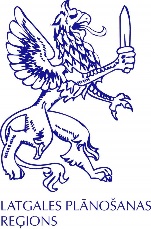 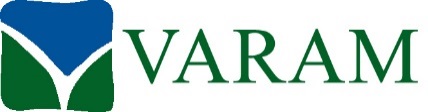 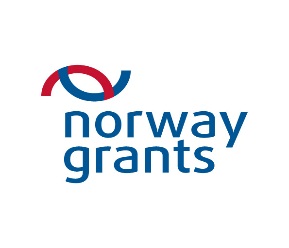 PIETEIKŠANĀS ANKETAVārds, uzvārds_______________________________________________________Iestāde, organizācija, uzņēmums_________________________________________Ieņemamais amats______________________________________________________________Telefona numurs________________e-pasta adrese_______________________________Piesaku savu dalību seminārā (atzīmēt tabulas tukšajā ailē ar X, kurā seminārā un kurā norises vietā piedalīsies):DatumsPilsēta04.03.2015Daugavpils novada dome, Rīgas iela 2, (1.stāvs), Daugavpils25.03.2015Balvu novada pašvaldības aģentūra "Ziemeļlatgales Biznesa centrs", Vidzemes iela 2B, Balvi08.04.2015Ludzas novada pašvaldība, Raiņa iela 16, (3.stāvs), Ludza22.04.2015Rēzeknes novada domes mazā zāle, Atbrīvošanas aleja 95, Rēzekne13.05.2015Preiļu novada uzņēmējdarbības centrs, Kooperatīvaiela 6, ( 3.stāvs) Preiļi